The Drelincourt School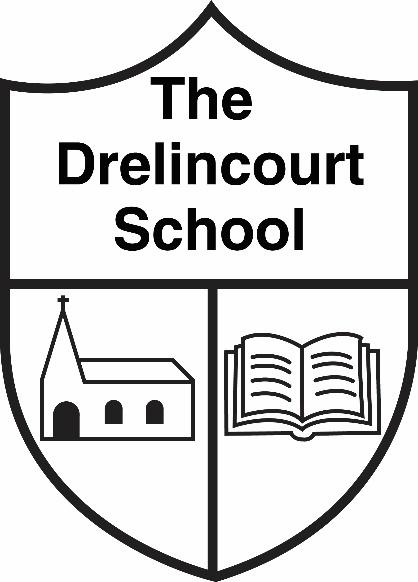 Drugs PolicyFebruary 2022Date of Review:  February 2024	Policy on Drugs Rationale The purpose of a drug education programme is to provide opportunities for children to  acquire knowledge, understanding and skills that enable them to consider the effects of  drugs and other substances on themselves and others. The Drelincourt School does not condone the misuse of drugs but recognises that there has been a  considerable increase in the abuse of drugs in recent years in Northern Ireland. Drug misuse  appears to be affecting an ever younger population and the so-called ‘recreational’ use of drugs can  lead to a dangerous acceptance of illegal and harmful drug misuse as part of everyday life.  We are conscious also of the danger of the  accidental misuse of dangerous substances i.e. household bleach etc.We believe that the school has an active and preventative role to play in combating the misuse of drugs by  young people and mishandling of harmful substances and we therefore include a drugs education programme as part of the statutory  curriculum for Personal Development and Mutual Understanding (PDMU). EthosThe Drelincourt School provides a safe and happy environment where every pupil can develop to the very best of their ability. We want each child to remember this school as a happy place where they were nurtured, valued and inspired:                ‘A little school for little people’We  have a responsibility for the safeguarding and child protection of the children in our care and we will carry out this duty by providing a caring, supportive and safe environment, where each child is valued for his or her unique talents and abilities, and in which all our young people can learn and develop to their full potential.In The Drelincourt School the welfare and safety of our young children is paramount. We feel that our drugs education programme will promote that sense of wellbeing, as well as the safety and security of the  pupils within our school. This policy is based on the guidance provided by the Department of Education for Northern Ireland  in the following documents: ∙ DE Circular 2015/23 Drugs Guidance ∙ CEA Drugs Guidance for Schools in Northern Ireland (Revised Edition 2015)  http://ccea.org.uk/sites/default/files/docs/curriculum/area_of_learning/pdmu/drugs/Drugs _Guidance_for_Schools.pdfDefinition‘A drug is any substance which, when taken has the effect of altering the way a person  behaves, feels, sees or thinks.’ Drugs include: ▪ Alcohol and tobacco; ▪ Over the counter medicines e.g. paracetamol, cough medicine; ▪ Prescribed drugs such as antibiotics, inhalers; ▪ Volatile substances e.g. glues and aerosols; ▪ Illegal drugs e.g. cannabisIllegal and other unauthorised substances are not acceptable within the school premises  including the playground. Prescribed drugs should only be brought onto the premises  with the permission of the Principal and should only be administered by parents or the  Principal. All bottles or boxes should be clearly labelled with the child’s name.(Ref: First Aid and Administration of Medication Policy)Aims and ObjectivesThe main objectives of our drug policy are: To educate children about the positive health benefits of safely and correctly administered medicines (drugs)To provide children with some knowledge and understanding about the harmful  effects drugs can have on people’s lives; To help children become more self-confident so that they are able to make  sensible and informed decisions about their lives; To let children know what they should do if they come across drugs, syringes or  people misusing drugs; To help children respect their own bodies and in so doing reduce the likelihood  that they will be persuaded to become involved in drug abuse in later life. Roles and Responsibilities The Role of the Board of Governors The school governors have responsibility for The Drelincourt School  and will foster and support the  development and on-going review of the Drugs Policy and education programme by collaborating  with appropriate staff, pupils and parent / carers. The Principal In the very unlikely event that there is suspicion of a drugs misuse related incident it is the principal’s responsibility to determine the circumstances, but it is the  responsibility of the PSNI to investigate any criminal or suspected criminal offence. In any  suspected drug related incident, the principal should contact the parents / carers of those pupils  involved. The principal must ensure that in any incident involving a controlled substance there is  close liaison with the PSNI. Failure to inform the PSNI of a suspected incident involving controlled  drugs is a criminal offence. It is more likely that our young children would be involved in picking up ‘drugs paraphernalia’ in the surrounding area.After contacting the PSNI, the principal should confine her responsibilities to:the welfare of the pupil(s) involved in the incident and the other pupils in the school; health and safety during the handling, storage and safe disposal of any drug or drug-related  paraphernalia, using protective gloves at all times; informing the Board of Governors; agreeing any appropriate pastoral or disciplinary response; reporting the incident to the EA if appropriate, for example if an incident is serious enough to require PSNI involvement;  requires that a child protection procedure is invoked; or leads to the suspension or  exclusion of a pupil; and completing a written report and forwarding a copy to the Board of Governors and the  designated officer in the EA.The Designated Teachers for Drugs are the Child Protection Designated teachers - Mrs Trew and Mrs Walker. The designated teacher is responsible for the co-ordination for the school’s procedures for handling  suspected drugs-related incidents and the training and induction of these procedures with new and  existing staff. The designated teacher will act as a contact point for outside agencies that may have to work with  the school or with a pupil(s). In the absence of the designated teacher a deputy will be available. It  is the responsibility of the designated teacher for drugs to take possession of any substance(s) and  associated paraphernalia found and complete a factual report. All Staff (teaching and non-teaching) Individual staff members are likely to be the first to encounter a suspected drugs related incident.  It is not their responsibility to determine the circumstances surrounding the incident. However,  they should deal with any emergency procedures, if necessary (see Appendix 1, 3 and 4). Any  information, substance or paraphernalia received should be forwarded to the designated teacher  for drugs. A brief factual report of the suspected incident should be forwarded to the designated  teacher for drugs. The Role of Parents / Carers All parent / carers should be made aware that the school has a ‘Drugs Policy’ and how it applies to  them and their children. Parents / carers form part of the consultative process.  (Appendix 6)Curriculum Within the Foundation Stage/KS1 the drugs education programme in The Drelincourt School will be included in teachers’ planning and  will form part of the curricular area of Personal Development and Mutual understanding (PDMU).  It will also be supported by the pastoral care programme and policy throughout the school and will  link with other subject areas such as Religious Educations, Health Education and PE. When  available, the school will use Action Cancer and other schools programmes that target smoking and drugs, and other visitors.The programme is a preventative one and is pupil centred, delivered through active learning. The  aims of the programme give children the opportunity to: discuss how  medicines help us to stay healthy by visiting the doctor/hospital.understand simple rules  associated with medicines highlight the importance of adults giving  medicine to children. be aware of harmful substances that may be found at home including bleach which  may be identified as dangerous to drink. make informed  choices regarding taking medicines or harmful substancesOrganisation At The Drelincourt School we regard health education as a whole school issue, and  we believe that opportunities to teach about the importance of a healthy lifestyle occur  throughout the curriculum. Drug education should not be seen as an isolated topic, but  as a continuous process that involves the development of skills and attitudes enabling  children to make informed choices. Effective drug education should take account of not  only the child, but also the family, peer groups and wider community. A strong  partnership between the school, outside agencies and parents needs to be promoted. The majority of drug education is delivered through the Area of Learning - Personal Development and Mutual Understanding The class teacher will use Circle Time sessions,  and the use of outside visitors such as the school nurse (as appropriate) to enhance this  topic. Assessment is carried out using success criteria from each session that has been  built into the planning. Teachers will evaluate the drug education programme to inform  future planning. PROCEDURES FOR HANDLING AND REPORTING INCIDENTS See Appendices 1,2 and 4A suspected drug related incident is described as: • Suspect drugs or paraphernalia found on the school premises • A pupil suspected of being in possession of drugs • A pupil found to be in possession of drugs • A pupil suspected of being under the influence of drugs When an incident occurs the member of staff involved should: • Make the situation safe. • Send for support. • Administer first aid if necessary.• If a drug is found, gloves should be used and it should be secured in a safe place  until dealt with by the police. • Report the incident. The incident will be reported to the designated teacher (Principal), who will contact the local PSNI. The parents will also be contacted and made aware of the  situation. The incident will be recorded by the teacher involved and by the designated  teacher. A ‘record of action’ form will be filled out (see Appendix 5). One copy will be  sent to the Education Authority’s designated officer for Drugs Education and a copy will  be retained for the school’s confidential file. The Board of Governors will also be  informed.  School staff are not permitted to search pupils’ clothing or possessions. Staff may  search school property such as lockers or desks. However, personal belongings within  a desk or a locker cannot be searched without consent. A search of pupils’ personal  belongings, including school bag, coat or other items should only be made with  the pupils’ consent. Such a search should be made in presence of the pupil and  another adult witness. It is acceptable to ask the pupil to empty pockets and school  bags.  Where alcohol, tobacco, medicines, matches, lighters or any illegal drugs are discovered  on the school premises the standard procedure will always be to confiscate and either to  destroy or store in a specified location in the presence of another adult. Only legal  drugs will be returned to parents.  Staff will be cautious about discharging a child to the care of an intoxicated parent/carer,  particularly when the parent/carer intends to drive the child home. The Principal, will  suggest an alternative arrangement for example asking another parent/carer to  accompany the child home. Where the behaviour of an intoxicated parent/carer  becomes abusive or violent, the Principal will consider whether the circumstances are  serious enough to invoke child protection procedures or involvement of the police. If any drug related incidents should occur, the safety and well being of the child will  always be the overriding concern. Each incident will be considered taking into account  the circumstances of the individual and the parents. Police and other appropriate  agencies will be informed according to the needs of the individual concerned. EMERGENCY PROCEDURES For the purposes of this policy, an emergency is considered to be either: • A situation in which a pupil or staff are in danger, or • A sequence of events which require urgent attention.  A flow chart for dealing with emergencies is contained in Appendix 1 of this  policy.  Emergency first aid and procedures carried out as per First Aid guidelines. Staff Policy on Smoking and Alcohol The Drelincourt School is a smoke (including e-cigarettes) and alcohol free zone. For further  information refer to the Health and Safety Executive’s website (www.hse.gov.uk).Confidentiality Should a pupil reveal any personal drugs information, which puts them or any other pupil at risk,  this must be passed on to the designated teacher / principal. Confidentiality can never be  guaranteed, as we are responsible for all of the pupils in our school. The Drelincourt  School has a separate Child Protection Policy.  Effective drug  education may bring about disclosures of child protection issues and staff should be  aware of the procedures for reporting their concerns. Dissemination The Drug Education Policy is accessible to all staff members, governors and parents/  carers. Copies are available on the school’s website and from the school office on  request. Guidance for Confiscation and Storage of Harmful Substances Any confiscated drugs or drug-related items should be given to the principal for storage in the school safe  and then given to the PSNI. Guidance on the Administration of Medication in School Please refer to the school policy on the Administration of Medications. MONITORING AND EVALUATION This policy will be reviewed every two years and / or after any drug related or suspected drug  related incident to see if there are improvements to be made.Managing an Incident                                                 Appendix 1 Individual staff members should: ∙ assess the situation and decide the action; ∙ make the situation safe for all pupils and other members of staff, secure first aid and send  for additional staff support, if necessary; ∙ carefully gather up any drugs and / or associated paraphernalia or evidence and pass all  information or evidence to the designated teacher for drugs; and  ∙ write a brief factual report of the incident and forward it to the designated teacher for  drugs. The designated teacher for drugs should: ∙ respond to the first aider’s advice or recommendations; ∙ inform parents or carers immediately, in the case of an emergency; ∙ take possession of any substance(s) and associated paraphernalia found; ∙ inform the principal; ∙ take initial responsibly for pupil(s) involved in the suspected incident; and ∙ complete a Drugs Incident Report Form, and forward it to the principal. The principal should: ∙ determine the circumstances surrounding the incident; ∙ ensure that the following people are informed: o parents or carers; o designated officer in the local PSNI area; o Board of Governors; and o designated officer in EA. ∙ consult and agree pastoral and disciplinary responses, including support; ∙ forward a copy of the Incident Report Form to the Chairperson of the Board of Governors  and the designated officer in the EA; and ∙ review procedures and amend, if necessary.Handling Drug-Related Incidents                              Appendix 2  Finding a suspected substance or drug-related paraphernalia on or close to the  school premises. 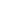 Unknown substance / paraphernalia found on the school premises.    Inform the principal / designated teacher for drugs. 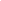 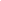 Make the situation safe for pupils and staff. 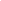 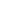 Arrange for removal of items using protective gloves. 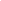 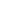 Bring the substance and any related paraphernalia to the  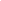 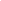 designated teacher for drugs / principal to be stored in a secure  place. 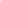 Contact the PSNI and hand over the substance for analysis  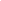 ensuring that feedback will be provided to the school. Record actions taken. 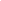 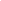 Investigate and record how the substance came to be on the  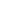 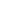 school premises. Inform the EA designated officer using the Drugs Incident  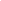 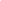 Report Form if appropriate. Prepare a report for the Chair of the Board of Governors as  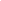 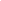 appropriate.Recognising Signs of Substance Abuse                    Appendix 3 The following guidance can be found in ‘CEA Drugs Guidance for Schools in Northern Ireland  (Revised Edition 2015)’ page 42. What to look out for: If someone is having a bad time on drugs, they may be: ∙ Anxious ∙ Tense ∙ Panicky ∙ Overheated and dehydrated ∙ Drowsy ∙ Having difficulty breathing. What to do: The first things you should do are: ∙ Stay calm ∙ Calm them and be reassuring, don’t scare them or chase after them ∙ Try to find out what they have taken and ∙ Stay with them. If they are anxious, tense or panicky, you should: ∙ Sit them in a quiet and calm room ∙ Keep them away from crowds, bright lights and loud noises ∙ Tell them to take slow deep breaths and ∙ Stay with them. If they are really drowsy, you should: ∙ Sit them in a quiet place and keep them awake ∙ If they become unconscious or don’t respond, call an ambulance immediately and place  them in the recovery position ∙ Don’t scare them, shout at them or shock them ∙ Don’t give them coffee to wake them up and  ∙ Don’t put them in a cold shower to ‘wake them up’. If they are unconscious or having difficulty breathing, you should: ∙ Immediately phone for an ambulance ∙ Place them in the recovery position ∙ Stay with them until the ambulance arrives and ∙ If you know what drug they’ve taken, tell the ambulance crew; this can help make sure they  get the right treatment straight away.Emergency Procedures                                               Appendix 4 The following guidance can be found in ‘CEA Drugs Guidance for Schools in Northern Ireland  (Revised Edition 2015)’ page 44. This is the current best advice on what to do if someone is in difficulty because of misusing drugs. ∙ It is important to find out what they have taken as this could affect emergency aid, for  example, it will help the ambulance crew. Loosen clothing and call for an ambulance  immediately. ∙ If the person has taken a depressant substance, for example solvents, alcohol, sleeping pills  or painkillers, it is likely that they will be drowsy or unconscious. If the person is drowsy, it  is important to try to keep them awake by talking to them or applying a cool damp cloth or  towel to the back of their neck. You should not give them anything to eat or drink as this  could lead to vomiting or choking. ∙ If they are or become unconscious, put them into the recovery position, clear their airway if  blocked and keep checking on any changes to pulse and breathing rates. ∙ If they stop breathing, begin mouth-to-mouth resuscitation, starting with chest  compressions. (If you have not been trained in CPR or are worried about giving mouth-to mouth resuscitation to a stranger, you can do chest compressions only (or hands-only) CPR).  Stay with the person until the ambulance crew arrive and then tell them all the facts,  including what the person has taken. This is very important as it could save his or her life. ∙ If the person has taken a stimulant, such as amphetamines (speed) or ecstasy, they may  show various signs of distress. If the person is panicking, try to reassure them. It is  important that they calm down and relax. Get them to breathe in and out, deeply and  slowly. Help them by counting aloud slowly. If they start to hyperventilate – that is they  can’t control their breathing – ask them to breathe in and out of a paper (not plastic) bag, if  there is one available. ∙ If the person has taken a hallucinogen, such as LSD, magic mushrooms or cannabis in  combination with ecstasy, they may become very anxious, distressed and fearful. They may  act in an unusual way. It is very important to reassure the person – tell them that you will  look after them, that they are in no danger, that it is the effects of the substance and that  these will soon wear off. You may want to take them to a quiet place, keep other people  away and continue to reassure them. Just stay with them and talk calmly to them until the  ambulance arrives.The Drelincourt School -  Drugs Incident Report Form                              Appendix 5Appendix 6The Drelincourt School  -  Drugs Policy -  Parent’s Guide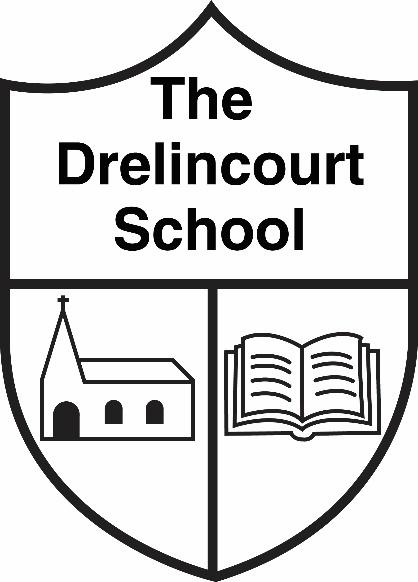 AIM OF POLICYThe programme is a preventative one and is pupil centred, delivered through active learning. The  aims of the programme give children the opportunity to: discuss how  medicines help us to stay healthy by visiting the doctor/hospital.understand simple rules  associated with medicines highlight the importance of adults giving  medicine to children. be aware of harmful substances that may be found at home including bleach which  may be identified as dangerous to drink. make informed  choices regarding taking medicines or harmful substancesPROCEDUREA suspected drug related incident is described as:  Suspect drugs or paraphernalia found on the school premises  A pupil suspected of being in possession of drugs  A pupil found to be in possession of drugs  A pupil suspected of being under the influence of drugs When an incident occurs the member of staff involved should:  Make the situation safe.  Send for support.  Administer first aid if necessary. If a drug is found, gloves should be used and it should be secured in a safe place  until dealt with by the police. Report the incident. Full policy available on the school website - www.drelincourt.org.uk1.Name of Pupil:______________________________________ DOB: __________________ Address:___________________________________________________________________________________________________________________________________________2.Date of Incident:______________________ Reported by:__________________________ Time of Incident: ______________________ Location of Incident: _________________3.First Aid Given: YES / NO Administered by: _____________________________________ Ambulance / Doctor called: YES / NO Time of Call: ________________________________4.Parent / Carer informed: YES / NO Date: _________________________ Time: ___________________________________5.Where substance(s) retained: ______________________________________ or            Date passed to PSNI: ________________________ Time: __________________________ 6.PSNI Informed: YES / NO Date: __________________________________ Time: __________________________7.Education Authority Designated Officer informed: YES / NO Name of EA Officer:____________________ Date: ____________ Time: ____________8.Form Completed by: ___________________________      Date: __________________ Position: ___________________________________________